Casa abierta al tiempo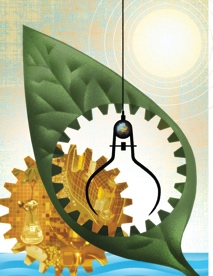 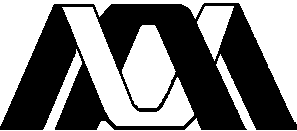 UNIVERSIDAD AUTONOMA METROPOLITANA SOLICITUD DE ADMISION MAESTRÍA EN ENERGÍA Y MEDIO AMBIENTEDATOS PERSONALESFECHA  DE NACIMIENTO                                      LUGAR DE NACIMIENTODOMICILIOTELÉFONOS DE CONTACTO (UTILICE EL FORMATO CLAVE-PAÍS-CLAVELADA-NÚMERO)ESTUDIOS REALIZADOSLICENCIATURAOTROS ESTUDIOS (SI LOS ESTUDIOS DE POSGRADO SON INCOMPLETOS, FAVOR DE ESPECIFCAR)CUESTIONARIOIndique el orden de interés que tiene en las siguientes áreas de conocimiento. Utilice 1 para la que más le interesa, 2 para la siguiente y así sucesivamente:Consulte al final de este cuestionario, la lista de las líneas de investigación que cultivan los profesores de la Maestría en Energía y Medio Ambiente e indique a continuación la línea de investigación que le gustaría desarrollarSi ha tenido experiencia en investigación, indique el tema, el lugar y con quién la realizó A continuación, mencione de manera breve las razones por las que desea estudiar la Maestría en Energía y medio Ambiente que se ofrece en la UAM - IztapalapaSi ha recibido orientación sobre el Plan de Estudios de la Maestría en Energía y Medio Ambiente por parte de algún profesor del programa o de otros programas de la UAM, proporcione el nombre del profesor que le brindó esa orientación.Indique qué fuente de financiamiento tiene o espera tener, para realizar sus estudios de posgrado Si ha sido becario CONACyT, proporcione la siguiente informaciónCuenta con carta de                 Liberación                          No Adeudo                              Ninguna Por qué medio se enteró del programa de Maestría en Energía y medio Ambiente de la UAM - IztapalapaPor Internet 						Feria de Conacyt 	Congreso o evento de difusión				Recomendación de algún profesor o conocido             Revista científica o medio impreso de			Otro (especifique)             difusión ¿Cuál?	______________________________			________________________________	Firma___________________________			              Fecha_______________________APELLIDO PATERNOAPELLIDO MATERNONOMBRE (S)DÍAMESAÑOCIUDAD O POBLACIÓNCIUDAD O POBLACIÓNESTADONACIONALIDADREGISTRO FEDERAL DE CAUSANTESREGISTRO FEDERAL DE CAUSANTESREGISTRO FEDERAL DE CAUSANTESREGISTRO FEDERAL DE CAUSANTESCLAVE ÚNICA DE REGISTRO DE POBLACIÓN (CURP)CLAVE ÚNICA DE REGISTRO DE POBLACIÓN (CURP)CLAVE ÚNICA DE REGISTRO DE POBLACIÓN (CURP)CALLENÚMERO (EXT. E INT.)COLONIACIUDAD Y ESTADOPAÍSCÓDIGO POSTALCASATRABAJOCELULARCORREO ELECTRÓNICOINDIQUE SI HA SOLICITADO ANTERIORMENTE EL INGRESO A ESTA MAESTRÍASI NO SI  SU RESPUESTA ES AFIRMATIVA, INDIQUE EN QUÉ TRIMESTRE LO SOLICITÓ______INSTITUCIÓNLICENCIATURAAÑO DE INGRESOAÑO DE EGRESOAÑO DE EGRESOAÑO DE TITULACIÓNINDIQUE SI CUENTA CON EL TÍTULO O ESTÁ EN TRÁMITEINDIQUE SI CUENTA CON EL TÍTULO O ESTÁ EN TRÁMITEPROMEDIO OBTENIDO EN SUS ESTUDIOS DE LICENCIATURAPROMEDIO OBTENIDO EN SUS ESTUDIOS DE LICENCIATURAPROMEDIO OBTENIDO EN SUS ESTUDIOS DE LICENCIATURATÍTULO DE LA TESIS (O EN SU CASO PROYECTO TERMINAL, SEMINARIO, ETC.)TÍTULO DE LA TESIS (O EN SU CASO PROYECTO TERMINAL, SEMINARIO, ETC.)TÍTULO DE LA TESIS (O EN SU CASO PROYECTO TERMINAL, SEMINARIO, ETC.)TÍTULO DE LA TESIS (O EN SU CASO PROYECTO TERMINAL, SEMINARIO, ETC.)ASESOR(ES):ASESOR(ES):ASESOR(ES):ASESOR(ES):INSTITUCIÓNMAESTRÍA, DOCTORADOAÑO DE INGRESOMESES DE PERMANENCIA EN EL POSGRADOMESES DE PERMANENCIA EN EL POSGRADOMESES DE PERMANENCIA EN EL POSGRADOINDIQUE EL PORCENTAJE DE AVANCE QUE ALCANZÓ EN ESOS ESTUDIOSINDIQUE EL PORCENTAJE DE AVANCE QUE ALCANZÓ EN ESOS ESTUDIOSINDIQUE EL PORCENTAJE DE AVANCE QUE ALCANZÓ EN ESOS ESTUDIOSPROMEDIO OBTENIDO EN ESOS ESTUDIOS PROMEDIO OBTENIDO EN ESOS ESTUDIOS Ecología y Medio AmbienteIngeniería en EnergíaRemediación AmbientalRecursos HidrológicosNúmero de becario y CVUGradoInicio (dd/mm/aaaa)Término (dd/mm/aaaa)Área del conocimientoLíneas de investigaciónIngeniería en EnergíaEnergía nuclearEnergía renovableModelado de sistemas energéticos y ambientalesIngeniería térmica y de fluidosRemediación Ambiental	Tecnologías para la remediación de agua y sueloManejo de la fracción orgánica de la basura Dinámica atmosféricaEcología microbiana aplicada a la remediaciónBioenergíasRecursos HidrológicosEvaluación de recursos hídricos Gestión integral del aguaEcología y Medio AmbienteEvaluación, manejo y gestión ambiental